В случае возникновения пожара не следует:переоценивать свои силы и возможности;рисковать своей жизнью, спасая имущество;заниматься тушением огня, не вызвав пожарных;тушить водой электроприборы, находящиеся под напряжением;прятаться в шкафах, кладовых, забиваться в углы и т.п.;пытаться выйти через задымленную лестничную клетку;спускаться по веревкам, простыням, водосточным трубам с этажей выше третьего;открывать окна и двери (это увеличивает тягу и усиливает горение);выпрыгивать из окон верхних этажей, поддаваться панике. Перечень первичных средств тушения пожаров:бочка с водой (не менее 200 литров) с закрывающейся   крышкой;огнетушитель (порошковый или углекислотный); кошма (покрывало из брезента или плотной ткани);лопата.При первых признаках пожара (запах дыма, отблески пламени, повышение температуры в помещении и т. п.) вызывайте пожарную охрану по телефону «01», по сотовой связи «101» или «112»!Управление по обеспечению безопасности жизнедеятельности населениягорода Челябинска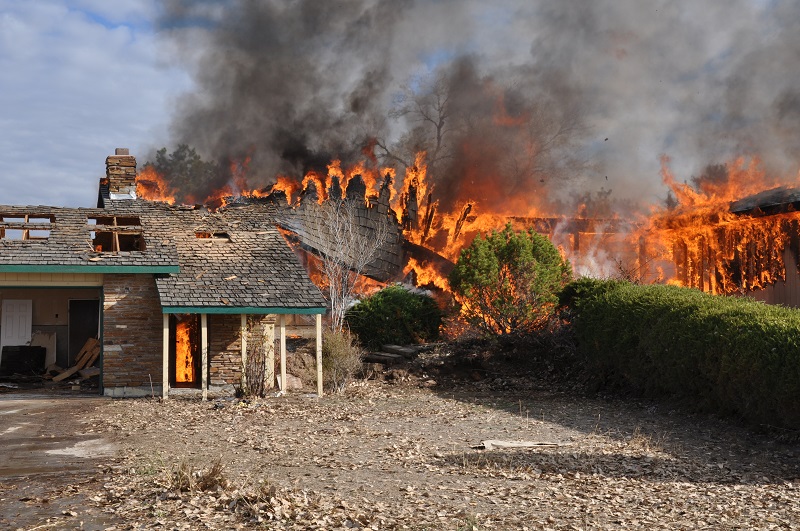   Безопасность в весенне-летний пожароопасный периодСоветы населению по предупреждению пожаров Советы населению по предупреждению пожаров: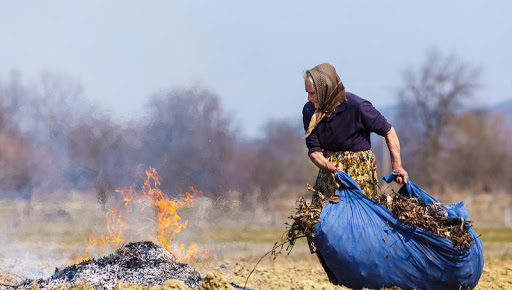 не разводите костры для сжигания мусора и не выбрасывайте золу и уголь из печи вблизи строений;систематически очищайте территорию своего участка и вокруг него от сухой травы, мусора и других отходов; не допускайте игр детей с огнем;обеспечьте участок своего дома огнетушителем или емкостью (бочкой) с водой;не пользуйтесь неисправным электрооборудованием, ремонт электропроводки доверяйте только специалистам;если в доме есть печь - побелите все ее элементы - на белом фоне легче заметить появление трещин и копоти от проходящего через них дыма;на пол перед топкой прибейте металлический лист размером не менее 50х70 см; дверка топки должна надежно закрываться.При эксплуатации бытовых электроприборов запрещается: оставлять включенные электроприборы без присмотра;эксплуатировать электронагревательные приборы при отсутствии или неисправности терморегуляторов, предусмотренных конструкцией;устанавливать электронагревательные приборы вблизи мебели, штор, отопительных батарей;пользоваться неисправными розетками, вилками, выключателями;перегружать электросеть, одновременно включая несколько мощных электроприборов;вынимать вилку из розетки, потянув её за шнур (он может оборваться, оголив провода, находящиеся под напряжением);ремонтировать вилки электроприборов с помощью изоляционной ленты - необходимо менять их сразу, если они вышли из строя.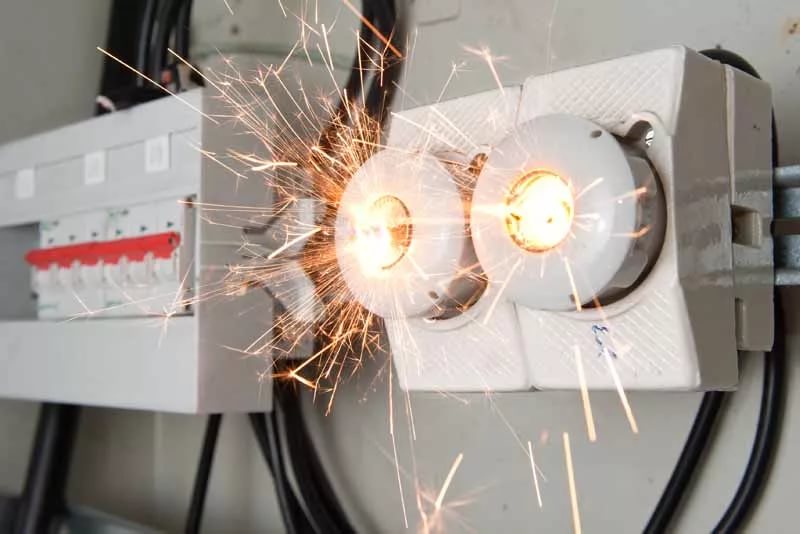 